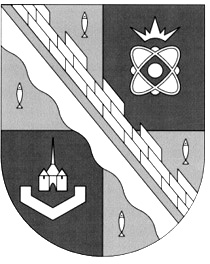 СОВЕТ ДЕПУТАТОВ МУНИЦИПАЛЬНОГО ОБРАЗОВАНИЯСОСНОВОБОРСКИЙ ГОРОДСКОЙ ОКРУГ ЛЕНИНГРАДСКОЙ ОБЛАСТИ(ТРЕТИЙ СОЗЫВ)Р Е Ш Е Н И Еот 22.05.2019 года № 48Рассмотрев обращение жителя города Сосновый Бор, поступившее в совет депутатов, совет депутатов муниципального образования Сосновоборский городской округ Ленинградской областиР Е Ш И Л:1. Утвердить прилагаемое обращение совета депутатов муниципального образования Сосновоборский городской округ Ленинградской области в Министерство строительства и жилищно-коммунального хозяйства Российской Федерации (Минстрой России).2. Поручить главе муниципального образования Сосновоборский городской округ Ленинградской области направить данное обращение в Министерство строительства и жилищно-коммунального хозяйства Российской Федерации (Минстрой России).3. Настоящее решение вступает в силу со дня принятия.4. Настоящее решение опубликовать в городской газете «Маяк».Глава Сосновоборскогогородского округа                                                                               А.В. Иванов                                       ПРИЛОЖЕНИЕ                                                                  к решению совета депутатов	                                	 муниципального образования                                                                          Сосновоборский городской округ   					   Ленинградской области                       22 мая 2019 года N 48                                            127994, МОСКВА,                                                            ул. Садовая-Самотечная,  д. 10, стр. 1                                                                                                       =============================                                                             Министру строительства и                                                           жилищно-коммунального                                                                          хозяйства Российской Федерации                                               (Минстрой России)                                        ЯКУШЕВУ В.В.Уважаемый Владимир Владимирович!В соответствии со статьей 3 Федерального закона от 08.11.2007 N257-ФЗ «Об автомобильных дорогах и о дорожной деятельности в Российской Федерации и о внесении изменений в отдельные законодательные акты Российской Федерации» автомобильной дорогой является объект транспортной инфраструктуры, предназначенный для движения транспортных средств и включающий в себя земельные участки в границах полосы отвода автомобильной дороги и расположенные на них или под ними конструктивные элементы (дорожное полотно, дорожное покрытие и подобные элементы), а также элементы обустройства автомобильных дорог.К элементам обустройства автомобильных дорог, согласно данного закона, относятся тротуары.В соответствии с частью 3 статьи 12.19 КОАП РФ нарушение правил остановки или стоянки транспортных средств на тротуаре, за исключением случая, предусмотренного частью 6 настоящей статьи, влечет наложение административного штрафа в размере одной тысячи рублей.При межевании территории нашего города оказалось, что часть тротуаров вдоль внутридворовых проездов городских микрорайонов, а также часть внутридворовых проездов, предназначенных для движения автотранспортных средств, оказалась на территории земельных участков, отнесенных проектами межевания к общему имуществу собственников жилых помещений многоквартирных жилых домов.Согласно пункта 4 части 1 статьи 36 собственникам помещений в многоквартирном доме принадлежит на праве общей долевой собственности общее имущество в многоквартирном доме, а именно: земельный участок, на котором расположен данный дом, с элементами озеленения и благоустройства, иные предназначенные для обслуживания, эксплуатации и благоустройства данного дома и расположенные на указанном земельном участке объекты.Согласно части 2 той же статьи Жилищного Кодекса собственники помещений в многоквартирном доме владеют, пользуются и в установленных настоящим Кодексом и гражданским законодательством пределах распоряжаются общим имуществом в многоквартирном доме.Совет депутатов муниципального образования Сосновоборский городской округ убедительно просит Вас дать разъяснение по следующим вопросам:1) вправе ли собственники многоквартирного жилого дома использовать земельный участок под своим многоквартирным жилым домом, являющийся их общим имуществом, для стоянки личного транспорта, ограничивая при этом движение пешеходов по тротуару вдоль внутридворового проезда?2) являются ли такие действия нарушением части 3 статьи 12.19 КОАП РФ – остановка или стоянка транспортных средств на тротуаре?Приложение:- копия обращения начальника Территориального отдела Межрегионального управления N122 ФМБА России – на 1-ом листе;- фотографии – на 2-х листах.Глава Сосновоборскогогородского округа                                                                                 А.В. Иванов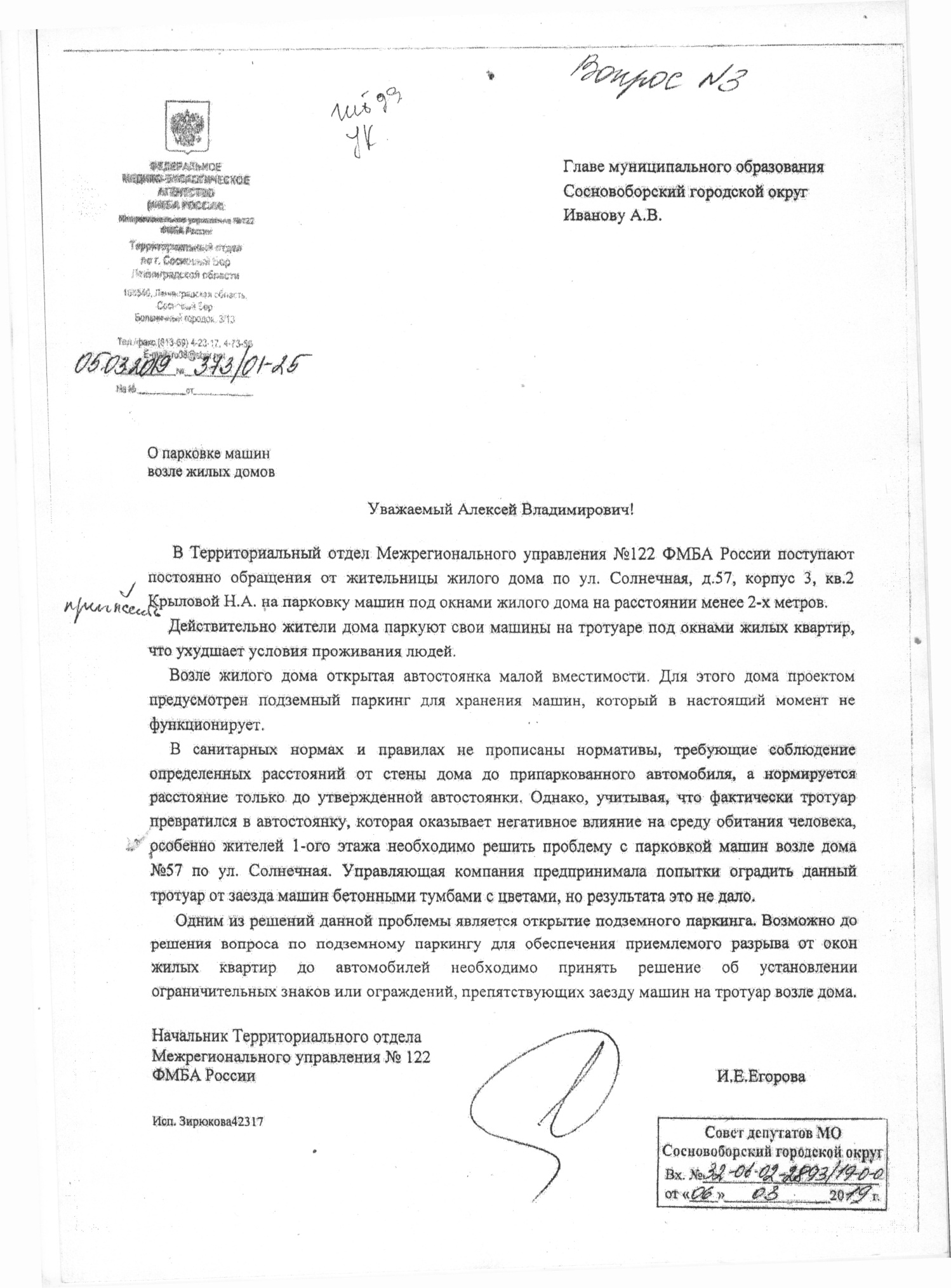 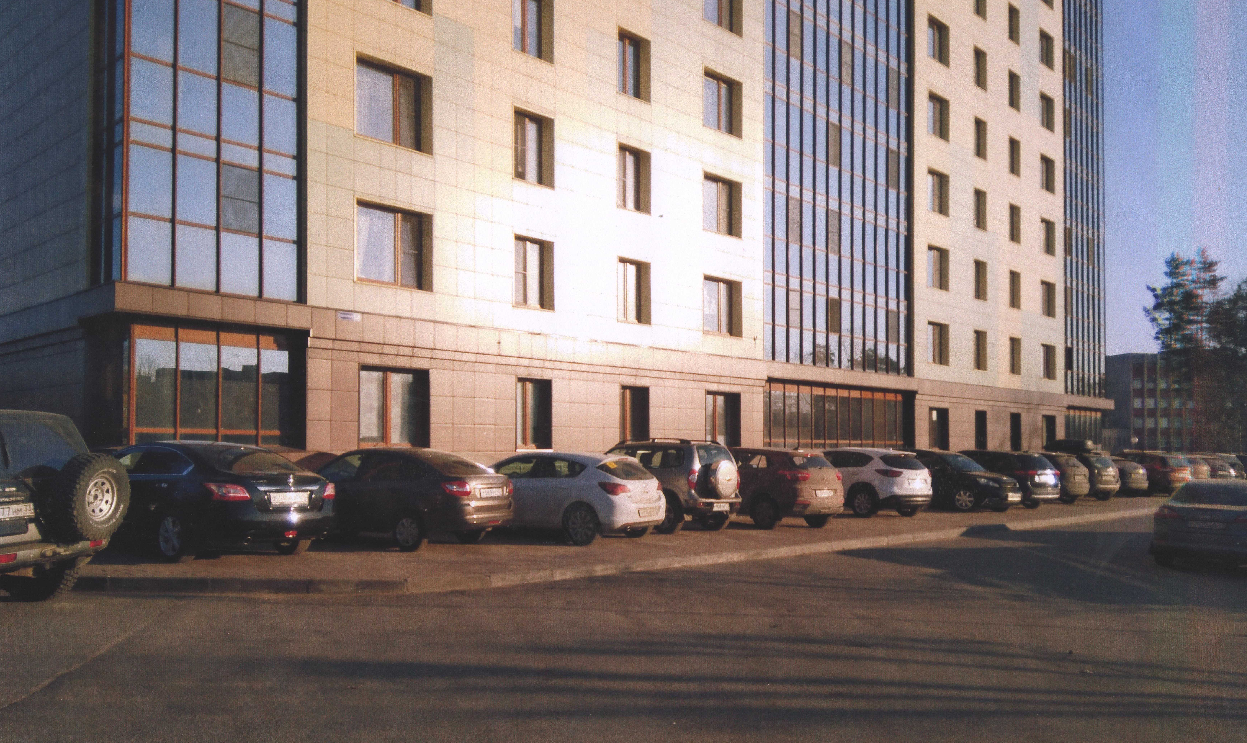 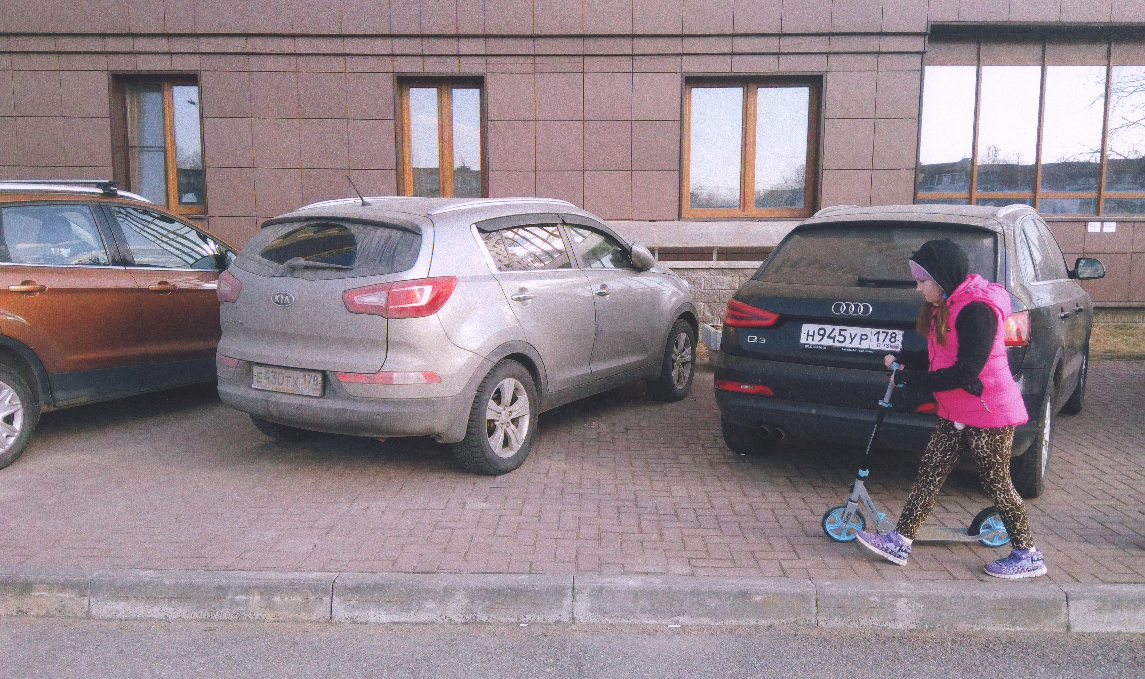 «О направлении обращения в Министерство строительства и жилищно-коммунального хозяйства Российской Федерации (Минстрой России)»